С НЕЧАЕВСКИМИ ШКОЛЬНИКАМИ ПОГОВОРИЛИ О ВРЕДЕ НАРКОТИКОВВСЕ НОВОСТИ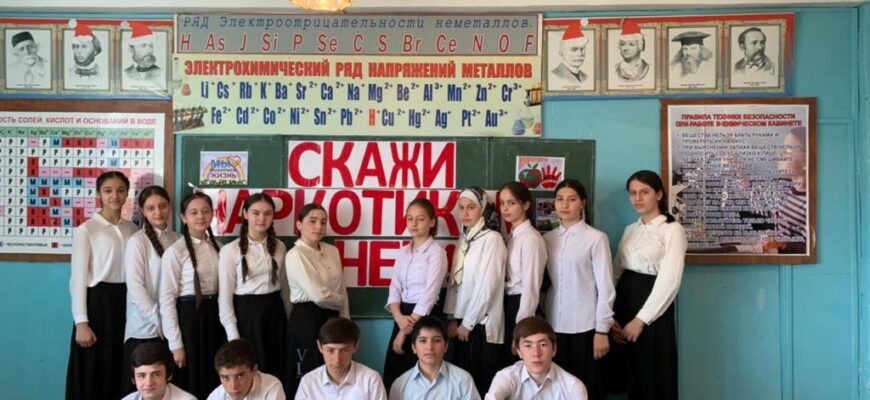 16 апреля профилактическая беседа о вреде наркомании прошла в Нечаевской школе №2. Со школьниками встретились ведущий специалист аппарата Антитеррористической комиссии администрации Кизилюртовского района Расул Мусаев и заместитель главы администрации муниципального образования сельское поселение  «сельсовет Нечаевский» Амирхан Магомедов.Ребят проинформировали о последствиях потребления наркотических средств, а также об уголовной ответственности за незаконное  хранение и распространение наркотиков и психотропных веществ.Цель мероприятия – популяризация здорового образа жизни,  формирование антинаркотического мировоззрения.В своем выступлении Расул Мусаев отметил, что наиболее важным этапом в наркопрофилактике является деятельность, направленная на предупреждение приобщения к наркотикам и преодоление последствий наркопотребления.Подростов предостерегли от неприятных ситуаций, рассказав о новых формах вовлечения несовершеннолетних в незаконный оборот наркотиков (квесты, игры в сети Интернет, группы в социальных сетях и др.).В конце встречи гости в открытом честном диалоге поговорили с учащимися, ответили на интересующиеся вопросы, призвали вести здоровый образ жизни.Ребята подчеркнули, что мероприятие получилось интересным и познавательным.